Frans: U16Oef. 4 p. 58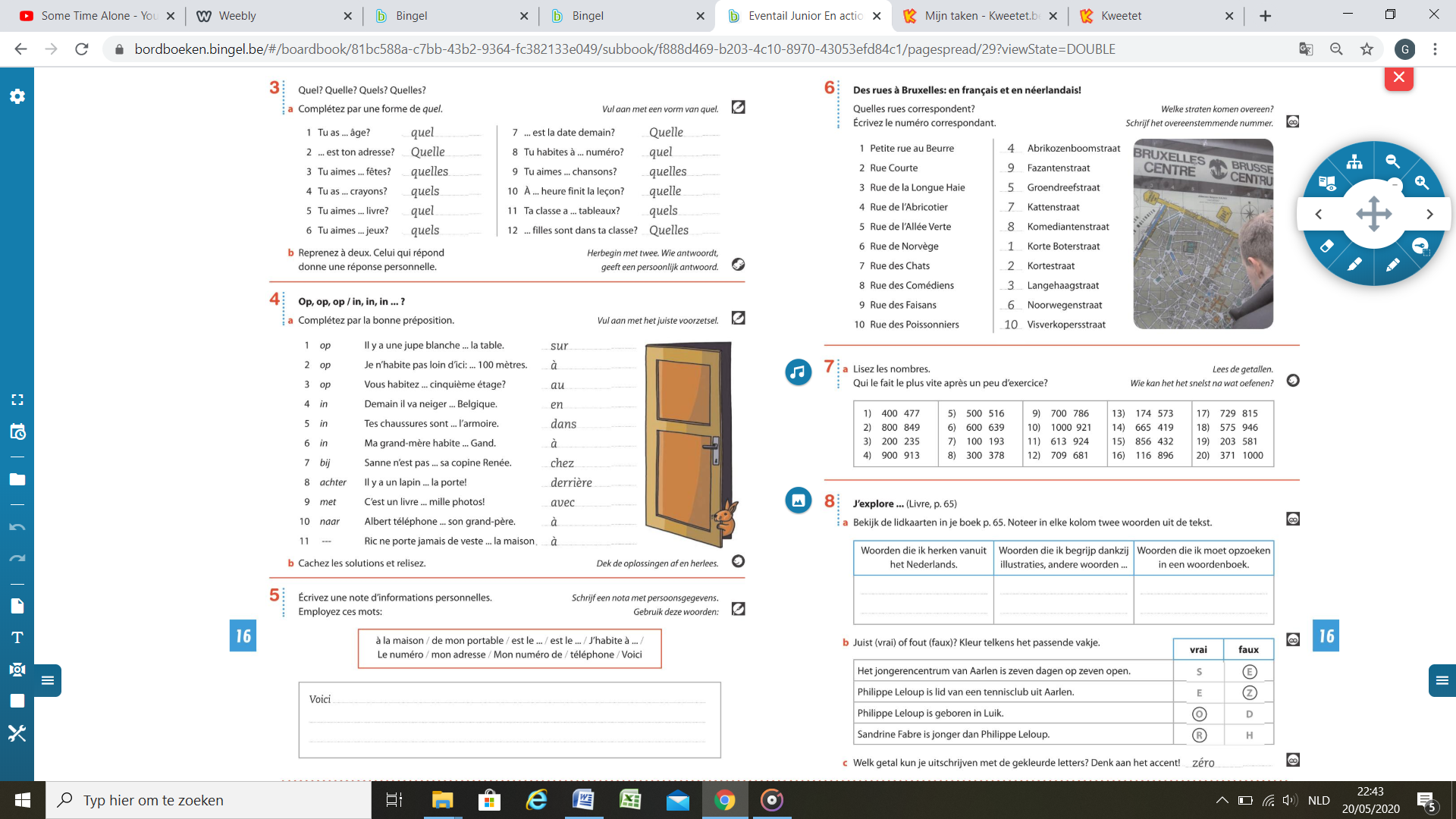 